Kære bestyrelser og gruppeledere,Der er mange meninger om hvad en bestyrelse skal og hvad en bestyrelse kan. I Ravnsholt Division sætter vi igen fokus på bestyrelsesarbejde, kort efter at alle grupper har afholdt deres grupperådsmøder. De nye bestyrelser er klar til at komme i gang, og vi vil meget gerne have lov til at invitere jer, og være med til at give jer en god start.Der er et stort potentiale i at styrke bestyrelsesarbejde og derved bidrage til gruppernes udvikling, gode planer og fordeling af opgave i en bestyrelse giver gode resultater.Det er fordeling, af arbejdsopgaver i bestyrelsen, så som årshjul og general fordeling af arbejdsopgaver i bestyrelsen, som er omdrejningspunkt på denne tema-aften.Arrangementet finder sted:Tirsdag den 22. marts 2023, I Birkerød Idrætscenter, Sal 1 – Glassalen, Bistrupvej 1, 3460 Birkerød Af hensyn til planlægningen af denne aften er tilmelding nødvendig. Du kan tilmelde dig fra vores hjemmeside eller vha. dette linkVi ser frem til en inspirerende aften i godt selskab. På vegne af Divisionsledelsen i Ravnsholt Division, 
med de bedste spejderhilsner,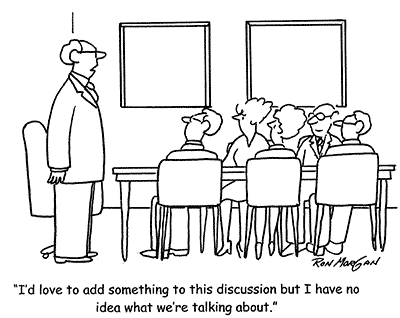 Merete Ravn / Bellis
Divisionschef, dc@ravnsholt.dk